Can you spot something red?Can you spot the red objects around you? So today go for a walk out and about and see how many things you can spot that are red and do a tally chart to record your answers in the table I have made.Did you find any more red things if so can you draw them for me and write what it is? Now we are back from our walk I want you to know go and find some red objects you may have at home and make a table of the red objects like I have done. How many things can you find that are red in your house? Have we got the same objects? 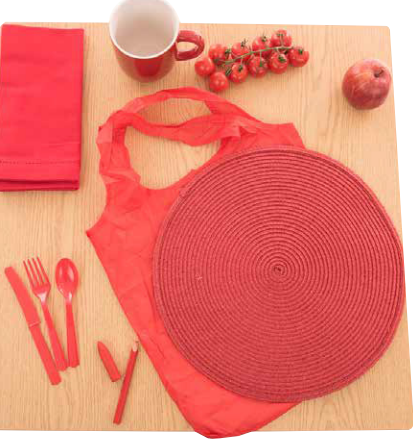 Get mum, dad, nan, granddad/ carer to send in your photos of your walk or your red table. Can you spot something green?Can you spot the green objects around you? So today go for a walk out and about and see how many things you can spot that are green and do a tally chart to record your answers in the table I have made.Did you find any more green things? If you did can you draw me a picture and write what it is?Now we are back from our walk I want you to know go and find some green objects you may have at home and make a table of the green objects like I have done. How many things can you find that are green in your house? Have we got the same objects? 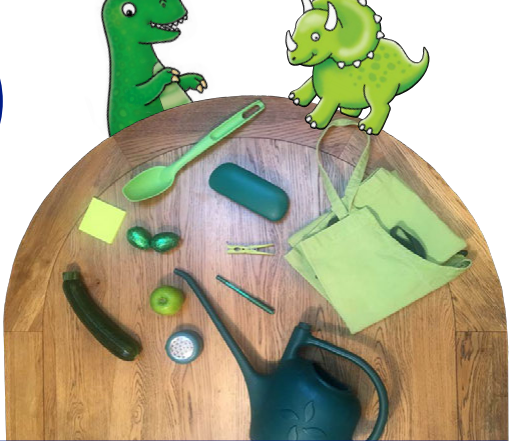 Go and enjoy the sunshine and have a lovely walk with your families, you may be able to find objects that are yellow, blue, orange, purple. If you do take photos and send them to school, happy spotting. Object Tally 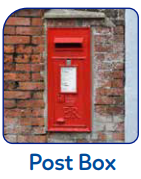 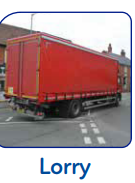 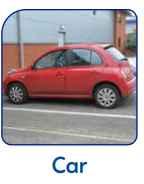 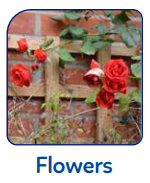 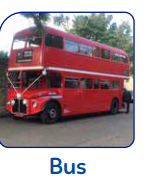 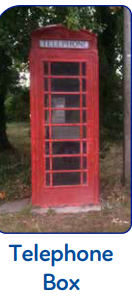 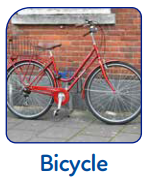 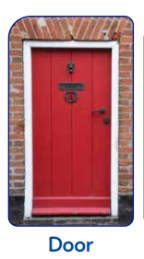 Object Tally 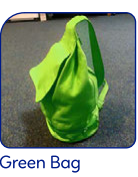 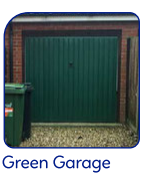 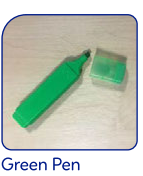 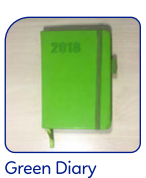 Or book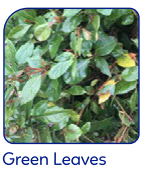 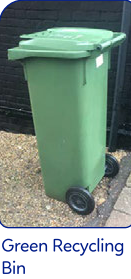 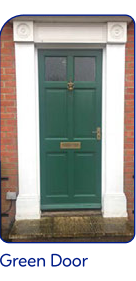 